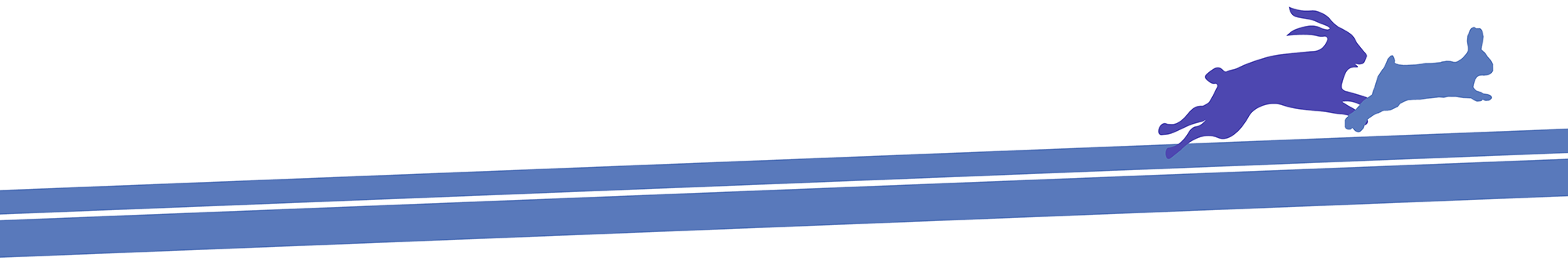 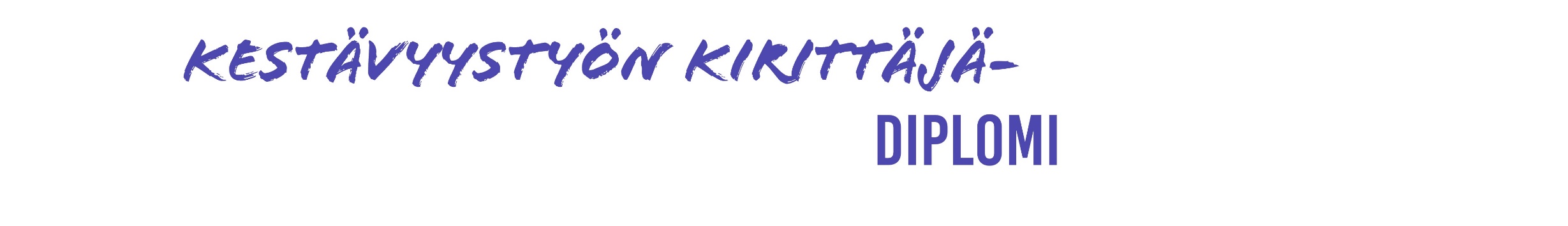 on osallistunutLapset ja nuoret kestävyystyön kirittäjinä -projektiinParaisilla keväällä 2023.Projektin aikana hän onperehtynyt kunnan päätöksentekoonoppinut kotikuntansa ilmasto- ja kestävän kehityksen työstäja keskustellut siitä päättäjän kanssaParaisilla xx.xx.xxxx____________________________Opettajan/ rehtorin allekirjoitus (valinnainen)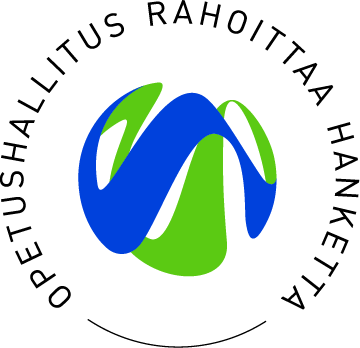 